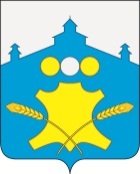 Земское собраниеБольшемурашкинского муниципального районаНижегородской областиР Е Ш Е Н И Е 21.04.2016г.                                                                                                   № 27Об утверждении Положения о порядке организации и проведения общественных обсуждений (слушаний) намечаемой хозяйственной  и иной деятельности на территории Большемурашкинского муниципального района Нижегородской области, которая подлежит экологической экспертизеВ соответствии с Федеральным законом от 10 января 2002 года № 7-ФЗ «Об охране окружающей среды», Федеральным законом от 23 ноября 1995 года № 174-ФЗ «Об экологической экспертизе», Приказом Государственного комитета Российской Федерации по охране окружающей среды от 16 мая 2000 года № 372 «Об утверждении положения по оценке воздействия намечаемой хозяйственной и иной деятельности на окружающую среду в Российской Федерации», Земское собрание р е ш и л о :Утвердить прилагаемое Положение о порядке организации и проведения общественных обсуждений (слушаний) намечаемой хозяйственной и иной деятельности на территории Большемурашкинского муниципального района Нижегородской области, которая подлежит экологической экспертизе.Настоящее решение опубликовать в районной газете «Знамя» и разместить на официальном сайте администрации района в сети «Интернет».Контроль за исполнением настоящего решения возложить на комиссию по местному самоуправлению и общественным связям ( председатель Л.Ю.Лесникова) Глава местного самоуправления,председатель Земского собрания                                        С.И. БобровскихУтвержденорешением Земского собранияБольшемурашкинского муниципальногорайона от  21.04.2016 г. № 27Положение о порядке организации и проведения общественных обсуждений (слушаний) намечаемой хозяйственной и иной деятельности на территории Большемурашкинского муниципального района Нижегородской области, которая подлежит экологической экспертизе(далее – Положение)1. ОБЩИЕ ПОЛОЖЕНИЯ1.1. Настоящее Положение разработано в соответствии с Конституцией Российской Федерации, Федеральным законом от 10 января 2002 года № 7-ФЗ «Об охране окружающей среды» (далее - Закон об охране окружающей среды), Федеральным законом от 23 ноября 1995 года № 174-ФЗ «Об экологической экспертизе» (далее - Закон об экологической экспертизе), Приказом Государственного комитета Российской Федерации по охране окружающей среды от 16 мая 2000 года № 372 «Об утверждении положения по оценке воздействия намечаемой хозяйственной и иной деятельности на окружающую среду в Российской Федерации» и регламентирует порядок организации и проведения общественных обсуждений (слушаний) намечаемой на территории Большемурашкинского муниципального района Нижегородской области хозяйственной и иной деятельности, обосновывающая документация которой подлежит экологической экспертизе.1.2. Цели проведения общественных обсуждений (слушаний):- реализация основных принципов охраны окружающей среды, установленных Законом об охране окружающей среды;- организация участия общественности в подготовке и обсуждении материалов оценки воздействия на окружающую среду намечаемой хозяйственной и иной деятельности, которая подлежит экологической экспертизе;- выявление общественных предпочтений и их учет в процессе оценки воздействия намечаемой хозяйственной и иной деятельности, которая подлежит экологической экспертизе, на окружающую среду;- учет мнения населения при принятии решения о размещении на территории Большемурашкинского муниципального района объектов, хозяйственная и иная деятельность которых может причинить вред окружающей среде.1.3. Для целей настоящего Положения используются следующие основные понятия:Намечаемая хозяйственная и иная деятельность - деятельность, способная оказать воздействие на окружающую природную среду и являющаяся объектом экологической экспертизы.Оценка воздействия намечаемой хозяйственной и иной деятельности на окружающую среду - процесс, способствующий принятию экологически ориентированного управленческого решения о реализации намечаемой хозяйственной и иной деятельности посредством определения возможных неблагоприятных воздействий, оценки экологических последствий, учета общественного мнения, разработки мер по уменьшению и предотвращению воздействий.Экологическая экспертиза - установление соответствия документации, обосновывающей намечаемую в связи с реализацией объекта экологической экспертизы хозяйственную и иную деятельность, экологическим требованиям, установленным техническими регламентами и законодательством в области охраны окружающей среды, в целях предотвращения негативного воздействия такой деятельности на окружающую среду.Общественные обсуждения - комплекс мероприятий, проводимых в рамках оценки воздействия намечаемой хозяйственной и иной деятельности на окружающую среду, направленных на информирование общественности о намечаемой хозяйственной и иной деятельности и ее возможном воздействии на окружающую среду, с целью выявления общественных предпочтений и их учета в процессе оценки воздействия намечаемой хозяйственной и иной деятельности на окружающую среду. Материалы общественных обсуждений (слушаний) соответственно являются частью документации, подготавливаемой при проведении оценки воздействия намечаемой хозяйственной и иной деятельности на окружающую среду и представляемой на государственную экологическую экспертизу.Заказчик - юридическое или физическое лицо, отвечающее за подготовку документации по намечаемой деятельности в соответствии нормативными требованиями, предъявляемыми к данному виду деятельности, и представляющее документацию по намечаемой деятельности на экологическую экспертизу (далее по тексту - заказчик).1.4. Предметом общественных обсуждений (слушаний) является планируемая на территории Большемурашкинского муниципального района Нижегородской области хозяйственная и иная деятельность, которая может оказать прямое или косвенное воздействие на окружающую среду, независимо от организационно-правовых форм собственности субъектов хозяйственной и иной деятельности, обосновывающая документация которой подлежит государственной экологической экспертизе в соответствии с Законом об экологической экспертизе.2. СОСТАВ УЧАСТНИКОВ ОБЩЕСТВЕННЫХ ОБСУЖДЕНИЙ (СЛУШАНИЙ)Участниками общественных обсуждений (слушаний) являются:- заказчик;- юридические лица и (или) индивидуальные предприниматели, планирующие хозяйственную или иную деятельность, которая подлежит экологической экспертизе;- юридические лица и (или) индивидуальные предприниматели, интересы которых могут быть прямо либо косвенно затронуты планируемой хозяйственной или иной деятельностью, подлежащей экологической экспертизе;- общественные организации, объединения;- граждане, достигшие на день проведения общественных обсуждений (слушаний) 18-летнего возраста;- органы местного самоуправления Большемурашкинского муниципального района Нижегородской области;- органы местного самоуправления иных муниципальных образований.3. ОРГАНИЗАЦИЯ ОБЩЕСТВЕННЫХ ОБСУЖДЕНИЙ (СЛУШАНИЙ)3.1. Общественные обсуждения (слушания) проводятся по инициативе заказчика, юридических лиц или индивидуальных предпринимателей, намеревающихся осуществлять на территории Большемурашкинского муниципального района Нижегородской области деятельность, которая подлежит экологической экспертизе, а также Земского собрания, главы местного самоуправления или администрации Большемурашкинского муниципального района Нижегородской области  (далее - инициаторы общественных обсуждений (слушаний)).3.2. Общественные обсуждения (слушания) проводимые по инициативе Земского собрания района,  назначаются Земским собранием района, по инициативе главы местного самоуправления - назначаются главой местного самоуправления района, в остальных случаях назначаются администрацией Большемурашкинского муниципального района Нижегородской области.3.3. Прием письменных обращений и документов, указанных в пункте 3.4 настоящего Положения, а также подготовка проекта муниципального правового акта  Большемурашкинского муниципального района о проведении общественных обсуждений (слушаний) осуществляются структурным подразделением органа местного самоуправления Большемурашкинского района, в ведении которого находится рассмотрение данного вопроса.3.4. К письменному обращению о проведении общественных обсуждений (слушаний) инициатором общественных обсуждений (слушаний) должны быть приложены следующие материалы и документация о намечаемой хозяйственной и иной деятельности:- сведения о заявителе - юридическом лице, индивидуальном предпринимателе;- описание намечаемой хозяйственной и иной деятельности, включая обоснование потребности, условия и цель ее реализации, возможные альтернативы, сроки осуществления, предполагаемое место размещения объектов, возможность трансграничного воздействия, объем потребности в земельных, энергетических и иных ресурсах;- сведения о возможных воздействиях на окружающую среду, включая объем отходов, наличие источников выбросов и сбросов, использование водных ресурсов, а также о мерах по уменьшению и предотвращению этих воздействий;- сведения о месте проведения общественных обсуждений (слушаний), об организации размещения материалов по деятельности, являющейся объектом общественных обсуждений (слушаний), для ознакомления участниками общественных обсуждений (слушаний).3.5. На основании письменного обращения инициатора общественных обсуждений (слушаний) с указанием вопроса, выносимого на общественное обсуждение (слушание), в срок не позднее 10 рабочих дней с даты поступления указанного письменного обращения в администрацию Большемурашкинского муниципального района, Земское собрание района или к главе местного самоуправления района издается муниципальный правовой акт о проведении общественных обсуждений (слушаний).3.6. В муниципальном правовом акте органа местного самоуправления района о проведении общественных обсуждений (слушаний) назначаются дата, место и время их проведения, а также устанавливаются сроки для информирования инициатором общественных обсуждений (слушаний) общественности о проведении общественных обсуждений (слушаний).Муниципальный правовой акт органа местного самоуправления района подлежит опубликованию в средствах массовой информации в течение 7 рабочих дней с момента его подписания, но не менее чем за 30 дней до дня проведения общественных обсуждений (слушаний).3.7. Общественные обсуждения (слушания) включают в себя:- организацию доступа всех заинтересованных лиц, участников общественных обсуждений (слушаний) к материалам и документации о подлежащей обсуждению намечаемой хозяйственной и иной деятельности на весь период прохождения общественных обсуждений (слушаний) - с момента издания муниципального правового акта о проведении общественных обсуждений (слушаний) и до дня окончания срока подготовки протокола общественных обсуждений (слушаний);- прием от участников общественных обсуждений (слушаний) письменных предложений, замечаний по материалам и документации и их документирование;- проведение общественных обсуждений (слушаний) в назначенные день и месте с ведением протокола и предоставлением участникам общественных обсуждений (слушаний) возможности для выступлений по обсуждаемому вопросу.4. ИНФОРМИРОВАНИЕ ОБЩЕСТВЕННОСТИ О ПРОВЕДЕНИИОБЩЕСТВЕННЫХ ОБСУЖДЕНИЙ (СЛУШАНИЙ)4.1. Информирование общественности о проведении общественных обсуждений (слушаний) осуществляется путем опубликования соответствующего информационного сообщения в районной газете «Знамя», иных средствах массовой информации.4.2. Информационное сообщение об общественных обсуждениях (слушаниях) в обязательном порядке должно содержать следующие сведения:- наименование, адрес и контактные телефоны инициатора общественных обсуждений (слушаний) и (или) его представителя;- вид, цели, месторасположение намечаемой хозяйственной или иной деятельности;- место и срок доступности материалов и документов по намечаемой хозяйственной или иной деятельности;- срок и порядок приема комиссией письменных замечаний и предложений участников общественных обсуждений (слушаний);- время и место проведения общественных обсуждений (слушаний);- иную необходимую информацию.4.3. Инициатор общественных обсуждений (слушаний) вправе обратиться в соответствующий орган местного самоуправления района с заявлением о размещении информационного сообщения о проведении общественных обсуждений (слушаний) на официальном сайте Большемурашкинского муниципального района Нижегородской области  в сети Интернет.5. ПОРЯДОК ПРОВЕДЕНИЯ И ОФОРМЛЕНИЯ РЕЗУЛЬТАТОВОБЩЕСТВЕННЫХ ОБСУЖДЕНИЙ (СЛУШАНИЙ)5.1. Для организации и проведения общественных обсуждений (слушаний) орган местного самоуправления назначает ответственное  структурное подразделение  или создает комиссию. Состав комиссии утверждается соответствующим муниципальным правовым органа местного самоуправления.5.2. Ответственное структурное подразделение или комиссия с момента издания муниципального правового акта органа местного самоуправления района о проведении общественных обсуждений (слушаний):- проводит анализ представленных инициатором общественных обсуждений (слушаний) материалов и документации, которая подлежит рассмотрению в ходе проведения общественных обсуждений (слушаний);- составляет список лиц, участвующих в общественных обсуждениях (слушаниях), включая приглашенных лиц;- устанавливает порядок выступлений на общественных обсуждениях (слушаниях), проводит опросы участников общественных обсуждений (слушаний) по вопросам, являющимся предметом разногласий в ходе проведения общественных обсуждений (слушаний);- рассматривает вопрос и принимает аргументированное решение о переносе даты проведения общественных слушаний (в случаях: значительного превышения численности граждан, желающих принять участие в общественном обсуждении (слушании), количества мест помещения, в котором изначально было запланировано проведение данного мероприятия; несвоевременного и не в полном объеме представления в орган местного самоуправления района инициатором общественных обсуждений (слушаний) обосновывающей документации, содержащей описание намечаемой деятельности, цели ее реализации и другой необходимой информации по теме обсуждений (слушаний);- в случае переноса даты проведения общественных обсуждений (слушаний) уведомляет об этом инициатора общественных обсуждений (слушаний) не ранее чем в течение одного рабочего дня со дня принятия указанного решения, но не позднее чем за сутки до назначенного времени изначально запланированных обсуждений (слушаний), и устанавливает сроки для информирования инициатором общественности о проведении общественных обсуждений (слушаний).5.3. Ответственное структурное подразделение или комиссия вправе привлекать к своей деятельности специалистов и экспертов для выполнения консультационных и экспертных работ.5.4. Работники ответственного структурного подразделения или члены комиссии при проведении общественных обсуждений (слушаний) вправе высказывать свое мнение по предмету общественных обсуждений (слушаний), задавать вопросы участникам общественных обсуждений (слушаний).5.5. Ответственное структурное подразделение или комиссия с момента издания муниципального правового органа местного самоуправления района о проведении общественных обсуждений (слушаний):- запрашивает необходимые материалы и информацию от инициатора общественных обсуждений (слушаний);- осуществляет прием и регистрацию письменных предложений и замечаний, поступивших в ходе общественных обсуждений (слушаний) от их участников;- ведет протокол общественных обсуждений (слушаний) и протокол общественных обсуждений (слушаний) в соответствии с настоящим Положением;- представляет протокол общественных обсуждений (слушаний) со всеми приложениями на утверждение соответствующему органу местного самоуправления района.5.6. Общественные обсуждения (слушания) проводятся в назначенное время и в назначенном месте.Ответственное структурное подразделение или комиссия осуществляет регистрацию присутствующих и выступивших участников общественных обсуждений (слушаний), а также ранее поступивших и поданных непосредственно во время общественных обсуждений (слушаний) письменных замечаний и предложений по предмету обсуждения (слушания), ведет протокол общественных обсуждений (слушаний).5.7. После объявления председателем комиссии или руководителем ответственного структурного подразделения  предмета общественных обсуждений (слушаний) всем участникам общественных обсуждений (слушаний) предоставляется возможность высказаться о своих предпочтениях, предложениях и замечаниях по намечаемой хозяйственной и иной деятельности. При наличии технической возможности осуществляется аудиозапись или видеосъемка прохождения общественных обсуждений (слушаний), копия которых впоследствии используется для составления итогового протокола общественных обсуждений (слушаний) и приобщается к нему.5.8. По результатам общественных обсуждений (слушаний) ответственным структурным  подразделением или  комиссией составляется протокол по форме согласно приложению к настоящему Положению.5.9. В итоговом протоколе общественных обсуждений (слушаний) указываются:- дата и место проведения общественных обсуждений (слушаний);- список присутствующих работников ответственного структурного подразделения или членов комиссии, экспертов и консультантов;- список участников общественных обсуждений (слушаний) с указанием их фамилий, имен, отчеств и названий организаций (если они представляли организации), а также адресов и телефонов этих организаций или самих участников общественных обсуждений (слушаний);- вопросы, рассмотренные участниками общественных обсуждений (слушаний), - повестка дня;- тезисы выступлений; - сведения о принятых ответственным структурным подразделением  или  комиссией за весь период проведения общественных обсуждений (слушаний) письменных замечаниях и предложениях с указанием их авторов;- итоги проведенных голосований;- выводы ответственного структурного подразделения или  комиссии по результатам общественных обсуждений (слушаний) об общественных предпочтениях относительно экологических аспектов обсуждаемой деятельности;- сведения об обеспечении инициатором общественных обсуждений (слушаний) доступа общественности к материалам и документам по намечаемой хозяйственной или иной деятельности и данные о способе информирования общественности о проведении общественных обсуждений (слушаний) (дата публикации и наименование печатного издания, размещение в других средствах массовой информации).5.10. Срок подготовки итогового протокола общественных обсуждений (слушаний) составляет не более тридцати рабочих дней со дня проведения общественных обсуждений (слушаний).5.11. Итоговый протокол общественных обсуждений (слушаний) оформляется в двух экземплярах, каждый экземпляр протокола прошивается, подписывается руководителем ответственного структурного подразделения и секретарем слушаний (работником ответственного структурного подразделения) или председателем и секретарем комиссии.5.12. Итоговый протокол общественных обсуждений (слушаний), к которому прилагаются представленные инициатором общественных обсуждений (слушаний) материалы и документация о намечаемой хозяйственной и иной деятельности, принятые  в период общественных обсуждений (слушаний) письменные замечания и предложения по предмету общественных обсуждений (слушаний), список лиц, организаций, принявших участие в общественных обсуждениях (слушаниях), имеющиеся аудио- и видеозаписи, в течение одного рабочего дня с момента изготовления (по истечении срока, указанного в пункте 5.10 настоящего Положения) в двух экземплярах направляется для утверждения в соответствующий орган местного самоуправления района.После утверждения один экземпляр итогового протокола общественных обсуждений (слушаний) выдается инициатору общественных обсуждений (слушаний).Материалы по проведенным общественным обсуждениям (слушаниям), в том числе представленная инициатором общественных обсуждений (слушаний) обосновывающая документация, первый экземпляр протокола и экземпляр итогового протокола общественных обсуждений (слушаний), полученные письменные замечания и предложения по предмету обсуждений и другие документы  хранятся в секторе документационного обеспечения управления делами администрации района либо в организационно-правовом секторе управления делами администрации района и предъявляются для ознакомления всем заинтересованным лицам.6. ФИНАНСИРОВАНИЕ ПРОВЕДЕНИЯ ОБЩЕСТВЕННЫХОБСУЖДЕНИЙ (СЛУШАНИЙ)6.1. Необходимые расходы, в том числе на опубликование информационного сообщения, организацию доступа к материалам и документации о намечаемой деятельности, затраты на использование помещения для проведения общественных обсуждений (слушаний) и другие расходы, связанные с организацией и проведением общественных обсуждений (слушаний) по вопросам реализации намечаемой хозяйственной и иной деятельности, которая подлежит экологической экспертизе, несет инициатор общественных обсуждений.6.2. В случае если общественные обсуждения (слушания) проводятся по инициативе органов местного самоуправления, финансирование расходов осуществляется в установленном порядке за счет средств бюджета района.7. ПРИНЯТИЕ И ДОКУМЕНТИРОВАНИЕ ИНИЦИАТОРОМ ОБЩЕСТВЕННЫХ ОБСУЖДЕНИЙ (СЛУШАНИЙ) ЗАМЕЧАНИЙ И ПРЕДЛОЖЕНИЙ, ПОСТУПИВШИХ ОТ ЗАИНТЕРЕСОВАННЫХ ЛИЦ ПОСЛЕ ОКОНЧАНИЯ ОБЩЕСТВЕННЫХ СЛУШАНИЙ И УТВЕРЖДЕНИЯ ПРОТОКОЛА ОБЩЕСТВЕННЫХ СЛУШАНИЙ7.1. По результатам общественных обсуждений (слушаний) инициатором общественных обсуждений (слушаний) подготавливается сводка замечаний и предложений общественности.7.2. В сводке указываются, какие из предложений и замечаний были учтены инициатором общественных обсуждений (слушаний), в каком виде, какие - не учтены, основание для отказа. Все вопросы, замечания и предложения по предмету общественных обсуждений (слушаний) независимо от того, были ли они высказаны в процессе обсуждения или приложены к протоколу, подлежат анализу и учету при подготовке сводки замечаний и предложений общественности. В сводке должна содержаться информация о необходимости передачи заключения государственной экологической экспертизы соответствующему органу местного самоуправления района.7.3. Сводка замечаний и предложений общественности подготавливается в течение 30 дней со дня окончания общественных обсуждений (слушаний) и является наряду с протоколом общественных обсуждений (слушаний) неотъемлемой частью материалов по оценке воздействия на окружающую среду, представляемых на государственную экологическую экспертизу.Приложение к Положению о порядке организации и проведения общественных обсуждений (слушаний) намечаемой хозяйственной и иной деятельности на территории Большемурашкинского муниципального района Нижегородской области, которая подлежит экологической экспертизеУТВЕРЖДЕН_________________________________(должность руководителя органа_________________________________местного самоуправления)«___» ______________ 20__ г.___________________/______________/ПРОТОКОЛОБЩЕСТВЕННЫХ ОБСУЖДЕНИЙ (СЛУШАНИЙ)по ________________________________________________________________________________________                                                                                   «___» _________ 20__ г.(место проведения)По инициативе _______________________________________________________________________,                                                    (наименование  юридического  лица, ф.и.о. предпринимателя, заказчика)далее именуемого «Инициатор», в соответствии с _________________________________________________________________________________________________________________________,(указываются законодательные акты, в соответствии с которыми проводятся общественные обсуждения (слушания))Положением  о  порядке  организации  и  проведения  общественных обсуждений намечаемой    хозяйственной   и   иной   деятельности на территории Большемурашкинского муниципального района Нижегородской области,   которая   подлежит экологической  экспертизе, утвержденным решением Земского собрания Большемурашкинского муниципального района Нижегородской области от «__» __________ 2016 года     № ___, и на основании постановления администрации Большемурашкинского муниципального района Нижегородской области (решения Земского собрания Большемурашкинского муниципального района Нижегородской области, постановления главы местного самоуправления Большемурашкинского муниципального района Нижегородской области) от  «___»  _____________ _________ года  №  _______  проведены общественные обсуждения  (название нормативного акта о проведении общественных обсуждений (слушаний)) по    вопросу   осуществления   на   территории   Большемурашкинского муниципального района деятельности: _________________________________________________________________________________________________________________________________________________________    Информационное   сообщение   о   проведении   общественных   обсуждений (слушаний) опубликовано  в  ______________________________________________________________________«__»   __________   20___ года,   а  также  опубликовано  (распространено) _______________________________________________________________________________.(иные средства массовой информации)    Материалы  и  документация  о  намечаемой  деятельности  размещены  для ознакомления  в  период с «__» __________ 20__ года по «__» __________ 20__ года в __________________________ ________________________________________________________________________________(место размещения для обеспечения доступа общественности)    В общественных обсуждениях (слушаниях) приняли участие:     Комиссия в составе (структурное подразделение в лице):     Председатель комиссии (Руководитель структурного подразделения (Ф.И.О., должность, организация), Члены комиссии (работники структурного подразделения) (Ф.И.О., должность, организация).    Инициатор общественных обсуждений в лице __________________________________________________________________________________________________________________________,(Ф.И.О., должность)действующего на основании ___________________________________________________________.(устав, доверенность)    Представители:________________________________________________________________________________(наименование организаций, объединений)________________________________________________________________________________(Ф.И.О., должность, организация)    Граждане:________________________________________________________________________________(количество человек, ф.и.о.)    В ходе обсуждений выступили:1. ________________________________________________________________________________(ф.и.о., должность, организация, адрес проживания - для граждан)Содержание выступления: _______________________________________________________________________________________________________________________________________________________________________________________________________________________________2. ...    Проведено   голосование   (опрос)   среди   присутствующих   участниковобщественных обсуждений (слушаний) по вопросам:1. ________________________________________________________________________________________________________________________________________________________________    Результаты голосования (опроса):1. _______________________________________________________________________________________________________________________________________________________________    В  период  проведения  общественных  обсуждений  (слушаний)  в комиссию (структурное подразделение) поступили  следующие  письменные  предложения  и  замечания  от  участников общественных обсуждений (слушаний):1. вх. № __________ от «__» __________ 20__ г.2. ...    Выводы  комиссии (структурного подразделения) по  результатам общественных обсуждений (слушаний) об общественных  предпочтениях  относительно экологических аспектов намечаемой хозяйственной и иной деятельности:________________________________________________________________________________________________________________________________________________________________________________________________________________________________________________Председатель комиссии                         ___________________    __________________________(Руководитель структурного                                           (подпись)                                (инициалы, фамилия)подразделения)Инициатор (представители)                   ___________________    __________________________                                                                                            (подпись)                                 (инициалы, фамилия)Участник общественных обсуждений (слушаний) - по желанию                                                                   ___________________    __________________________                                                                                             (подпись)                                 (инициалы, фамилия)Секретарь комиссии                                 ___________________    __________________________(секретарь слушаний)                                                        (подпись)                                 (инициалы, фамилия)